«Первый раз в первый класс»         В конце мая наш детский сад открыл свои двери для традиционного праздника, посвященного нашим выпускникам, будущим первоклассникам.Дети прощаются с детским садом и готовятся к новому жизненному этапу – поступлению в школу. И нам всем хочется, чтобы этот день запомнился и детям, и взрослым.          Выпускники пели веселые, задорные песни, танцевали оригинальные танцы, играли в интересные игры.       В конце праздника дети запустили в небо разноцветные шары с пожеланиями.       Пусть дальнейший путь наших выпускников будет интересным, насыщенным, а мечты и желания непременно сбудутся.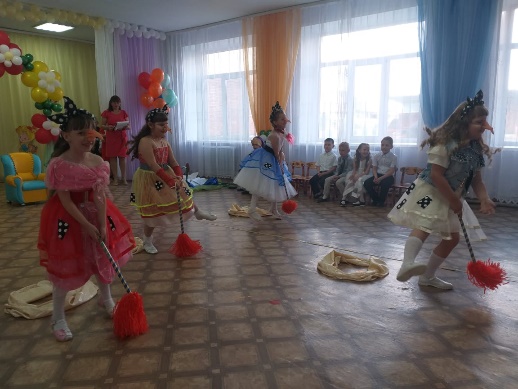 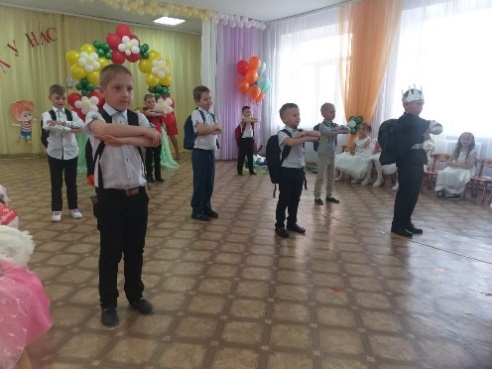 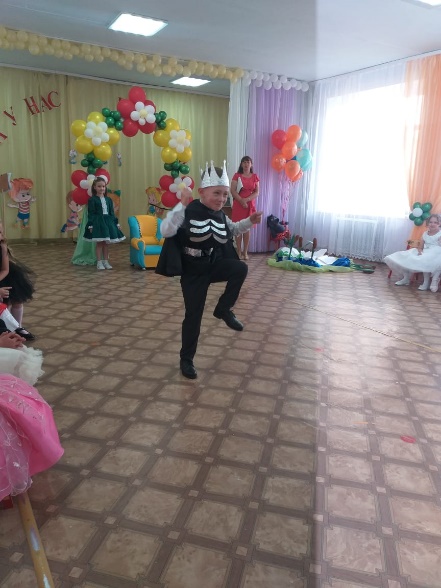 